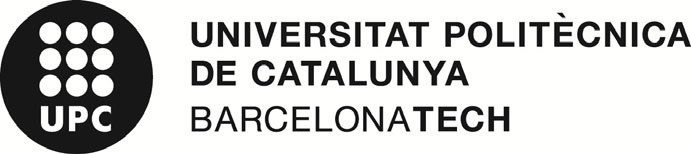 	CALENDARI DE DESENVOLUPAMENT DEL CONCURS	Data acte de presentació de documentació de les persones candidates: 20 de Junio de 2022 Data primera prova: 21 de Junio de 2022Data segona prova: 21 de Junio de 2022Data proposta nomenament: 21 de Junio de 2022Finalitzat l’acte, el president aixeca la sessió de la qual, com a secretari, estenc aquesta acta amb la signatura de tots els assistents.Terrassa, a 13 de Junio de 2022PRESIDENTA	SECRETARIOLLUIS GIL ESPERT - DNI 36569320X (TCAT)Maria Pau Ginebra Molins	Lluís Gil EspertFirmado digitalmente por LLUIS GIL ESPERT - DNI 36569320X (TCAT)Fecha: 2022.06.14 16:14:50+02'00'VOCAL PRIMERO	VOCAL SEGUNDA	VOCAL TERCEROJosep Maria Canal Arias	Anna Ines Fernández Renna	Miguel Ángel Rodríguez PérezEnviar còpia a concursos.pdi.apo@upc.edu per a donar publicitat en la web https://concursospdi.upc.edu/ca)convocatòria corresponent..5